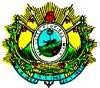 ESTADO DO ACREINSTITUTO DE PREVIDÊNCIA DO ESTADO DO ACRE – ACREPREVIDÊNCIARio Branco, ______ de ________________ de 2024._______________________________________________________AssinaturaRua Benjamin Constant, nº 351, Cerâmica - CEP 69.905-072 Rio Branco - Acre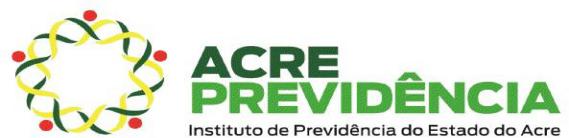 Fone: 3215- 4309/4300E-mail: gabinete.acreprevidencia@gmail.comREQUERIMENTOREQUERIMENTOREQUERIMENTOREQUERIMENTOREQUERIMENTOREQUERIMENTOREQUERIMENTOREQUERIMENTOREQUERIMENTOREQUERIMENTOREQUERIMENTOEXCELENTÍSSIMO PRESIDENTE DO ACREPREVIDÊNCIAEXCELENTÍSSIMO PRESIDENTE DO ACREPREVIDÊNCIAEXCELENTÍSSIMO PRESIDENTE DO ACREPREVIDÊNCIAEXCELENTÍSSIMO PRESIDENTE DO ACREPREVIDÊNCIAEXCELENTÍSSIMO PRESIDENTE DO ACREPREVIDÊNCIAEXCELENTÍSSIMO PRESIDENTE DO ACREPREVIDÊNCIAEXCELENTÍSSIMO PRESIDENTE DO ACREPREVIDÊNCIAEXCELENTÍSSIMO PRESIDENTE DO ACREPREVIDÊNCIAEXCELENTÍSSIMO PRESIDENTE DO ACREPREVIDÊNCIAEXCELENTÍSSIMO PRESIDENTE DO ACREPREVIDÊNCIAEXCELENTÍSSIMO PRESIDENTE DO ACREPREVIDÊNCIANome:Matrícula:Lotação:CPF:R.G:Endereço:Endereço:Número:Número:Número:Número:Número:Número:Número:Número:Município/UF:Município/UF:Município/UF:CEP:CEP:CEP:CEP:CEP:CEP:Telefone:Telefone:E-mail:Requer:Requer:Requer:Requer:Requer:Requer:Requer:Requer:Requer:Requer:Requer: